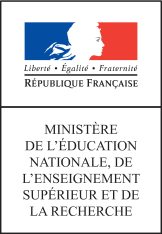 Le pH d’une solutionSituation d’évaluationThème : Organisation et transformations de la matièreAttendus de fin de cycleDécrire et expliquer des transformations chimiques.Connaissances et compétences associéesPropriétés acidobasiques : Identifier le caractère acide ou basique d’une solution par mesure du pH.Nature de la situation d’évaluationTâche complexe avec activité expérimentale. Durée : 45 minRetrouvez Éduscol sur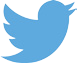 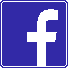 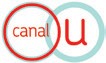 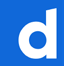 SynopsisA partir de la situation déclenchante « jus de citron », les élèves doivent déterminer quels paramètres permettront de diminuer l’acidité du jus de citron : ajouter de l’eau ou ajouter du sucre ? Pour répondre à cette problématique, ils devront mener une démarche scientifique complète.Acquis nécessaires pour mener la tâche à bienSavoir mesurer le pH d’une solution.Identifier le caractère acide, neutre ou basique d’une solution par la mesure du pH.ScénarioLes élèves prennent connaissance de la situation et des consignes de travail.Le professeur s’assure de la bonne compréhension du travail demandé et apporte au besoin des compléments d’information.Première phase de l’évaluation : au brouillonLes élèves proposent une démarche expérimentale qu’ils présentent oralement au professeur. En cas de difficulté, le professeur apporte les aides nécessaires.Deuxième phase de l’évaluation : mise en œuvre de la démarche expérimentaleLes élèves réalisent les expériences envisagées et notent leurs observations. Le professeur s’assure que les élèves ajoutent suffisamment d’eau pour que la variation de pH soit significative.Troisième phase de l’évaluation : sur une copieChaque élève rédige un compte rendu de sa démarche. Les élèves qui n’ont pas le temps de terminer la rédaction peuvent rendre leur brouillon. En cas de difficulté, le professeur apporte les aides nécessaires.Indicateurs permettant de suivre la progression de l’élève au cours de l’éva- luationMener une démarche scientifique (D4)Observables, indicateurs :I1 : l’élève a compris la situation, il a bien perçu le lien jus de citron /acidité et il comprend qu’il faut effectuer des mesures de pH.I2 : l’élève propose un protocole expérimental.I3 : l’élève présente oralement correctement la démarche à mettre en œuvre. I4 : l’élève réalise correctement les expériences.I5 : L’élève note les observations, les exploite et répond à la problématique.I6 : l’élève rend un compte rendu clair, détaillé et cohérent des différentes étapes de son travail (qu’il ait abouti ou pas).Retrouvez Éduscol surÉvaluation de l’élèveMener une démarche scientifique, résoudre un problème (D4)AidesMatériel disponibleBéchersTubes à essaiSucrePissette d’eau déminéraliséePapier pHJus de citronBouteille d’eauBaguette de verreSoucoupeRetrouvez Éduscol surRetrouvez Éduscol surLe pH d’une solution (document élève)Noémie aime le goût du jus de citron mais elle souffre de brûlures d’estomac. Son ami Allan lui propose d’ajouter de l’eau ou un peu de sucre à sa boisson favorite pour limiter l’apparition de ces brûlures.ProblématiqueAllan a-t-il raison ? Pourquoi ?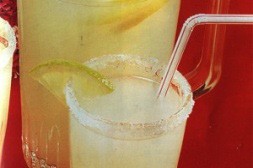 Si tu es bloqué, tu peux demander un coup de pouce à ton professeur.Du matériel est à ta disposition dans la salle.I1 À I5I1 À I5I1 À I5I1 À I5MAÎTRISE INSUFFI- SANTEMAÎTRISE FRAGILEMAÎTRISE SATISFAISANTETRÈS BONNE MAÎTRISELe professeur a apporté toutes les aides mais l’élève est en échec.Le professeur a apporté au moins deux aides de niveau 2 et l’élève est en réussite.Le professeur apporte au maxi- mum deux aides de niveau 1 et l’élève est en réussite.Aucune aide apportée et l’élève est en réussite.I6I6I6I6MAÎTRISE INSUFFI- SANTEMAÎTRISE FRAGILEMAÎTRISE SATISFAISANTETRÈS BONNE MAÎTRISEL’élève ne parvient pas à rédi- ger son compte-rendu.La rédaction prête à confu- sion.La rédaction ne prête pas à confusion même si elle pourrait être plus rigoureuse.La rédaction est claire et le vocabulaire scientifique est judicieusement utilisé. Les étapes sont clairement iden- tifiées. Tous les éléments de réponse sont présents.INDICATEURAIDE (À L’ORAL OU SOUS FORME DE COUPON)AIDE (À L’ORAL OU SOUS FORME DE COUPON)INDICATEURNIVEAU 1NIVEAU 2I1 (AIDE N° 1)Le jus de citron est acide.On peut mesurer l’acidité d’une solution avec du papier pH.I2 (AIDE N° 2)Le professeur précise les objectifs de l’expérimentation :estimer l’effet de l’ajout d’eau sur l’acidité du jus de citron ;estimer l’effet de l’ajout de sucre sur l’acidité du jus de citron.Le protocole expérimental est fourni : Expérience 1 : effet de l’eau.Je verse quelques mL de jus de citron dans un bécher. Je mesure son pH.Je remplis le bécher d’eau. Je mesure de nouveau le pH. Expérience 2 : effet du sucre.Je verse quelques mL de jus de citron dans un bécher. J’ajoute du sucre.Je mesure de nouveau le pH.I5 (AIDE N° 3)Le professeur précise à l’élève les étapes oubliées dans son compte- rendu écrit.Une trame de compte-rendu écrit est fournie.Niveau 1Niveau 2J’ai eu besoin de l’aide n° 1J’ai eu besoin de l’aide n° 2J’ai eu besoin de l’aide n° 3